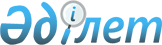 О внесении изменений в постановление Правительства Республики Казахстан от 24 декабря 2004 года N 1355Постановление Правительства Республики Казахстан от 18 апреля 2007 года N 307

      Правительство Республики Казахстан  ПОСТАНОВЛЯЕТ : 

      1. Внести в  постановление  Правительства Республики Казахстан от 24 декабря 2004 года N 1355 "О Программе профилактики правонарушений и борьбы с преступностью в Республике Казахстан на 2005-2007 годы" следующие изменения: 

      в Программе профилактики правонарушений и борьбы с преступностью в Республике Казахстан на 2005-2007 годы, утвержденной указанным постановлением: 

      в  разделе 1  "Паспорт Программы": 

      в строке "Источники и объемы финансирования" цифры "10 563 621", "8 893 821", "2 400 881", "4 567 340" заменить соответственно цифрами "8 186 851", "6 517 051", "2 258 419", "2 333 032"; 

      в  разделе 6  "Необходимые ресурсы и источники финансирования программы": 

      в абзаце втором цифры "10 563 621", "8 893 821", "2 400 881", "4 567 340" заменить соответственно цифрами "8 186 851", "6 517 051", "2 258 419", "2 333 032"; 

      в  разделе 8  "План мероприятий по реализации Программы профилактики правонарушений и борьбы с преступностью в Республике Казахстан на 2005-2007 годы": 

      строки, порядковые номера 50, 53, 56, изложить в следующей редакции: 

"50 Продолжить создание  Информация    МВД,       10 

    центров оператив-    Правитель-  заинтере-  января 

    ного управления        ству      сованные   10 июля 

    силами и средст-     Республики    акимы     еже- 

    вами полиции         Казахстан   областей    годно 

    (ЦОУ) в областных 

    центрах 

    республики: 

    Шымкент                                              2005г.-  РБ 

                                                         500,000 

    Павлодар                                             2005г.-  РБ 

                                                         500,000 

                                                         2005г.-  МБ 

                                                         1,5 

    Актобе                                               2006г.-  РБ 

                                                         469,811 

    Атырау                                               2006г.-  РБ 

                                                         469,810 

    Кызылорда                                            2006г.-  РБ 

                                                         469,810 

    Кокшетау                                             2006г.-  РБ 

                                                         469,810 

    Актау                                                2007г.-  РБ 

                                                         475,448 

    Петропавловск                                        2007г.-  РБ 

                                                         475,448 

    Тараз                                                2007г.-  РБ 

                                                         475,448 

    Уральск                                              2007г.-  РБ 

                                                         475,448 

    Создание                                             2005г.-  РБ 

    Ситуационного                                        500,000 

    центра МВД 

    Расширение функ-                                     2006г.-  РБ 

    циональности                                         121,640 

    Ситуационного 

    центра МВД 

    Расширение Центра                                    2007г.-  РБ 

    оперативного                                         144,310 

    управления города 

    Костанай 

53  Осуществить          Информация   МВД        10    требуются  РБ 

    строительство        Правитель-            января   (объемы 

    комплекса зданий       ству                10 июля  финанси- 

    центрального         Республики              еже-   рования 

    госпиталя с          Казахстан              годно    будут 

    поликлиникой МВД                                    опреде- 

    в городе Астане                                     лены при 

                                                        формиро- 

                                                        вании или 

                                                        уточнении 

                                                        республи- 

                                                        канского 

                                                        бюджета 

                                                        на соот- 

                                                         ветст- 

                                                         вующий 

                                                          год) 

56  Завершение строи-      Отчет      МВД         10     2005г.-  РБ 

    тельства жилых       Правитель-             января   17,3 

    домов и пристройки     ству                 10 июля  2006г.-  РБ 

    к учебному корпусу   Республики              еже-    257,538 

    объектов Караган-    Казахстан              годно    2007г.-  РБ 

    динского юридичес-                                   286,930 

    кого института МВД                                            "; 

      в строке "Bceго" цифры "2 400,881", "4 567,34", "8 893,821", "10 563,621" заменить соответственно цифрами "2 258,419", "2 333,032", "6 517,051", "8 186,851". 

      2. Настоящее постановление вводится в действие со дня подписания.        Премьер-Министр 

    Республики Казахстан 
					© 2012. РГП на ПХВ «Институт законодательства и правовой информации Республики Казахстан» Министерства юстиции Республики Казахстан
				